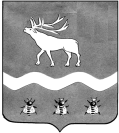 трЁхсторонняя комиссия по РеГУЛИРОВАНИЮ СОЦИАЛЬНО-ТРУДОВЫХ ОТНОШЕНИЙ  в ЯКОВЛЕВСКОМ МУНИЦИПАЛЬНОМ РАЙОНЕ692361, с. Яковлевка, пер. Почтовый, 7, т./ф. (42371) 91620 Р Е Ш Е Н И Е № 3от «18» марта 2021 года   11.30Об организации медицинских профилактических осмотров работников организаций Яковлевскогомуниципального района (в соответствии  со ст. 213, 185.1 Трудового кодекса Российской Федерации, статей 46Федерального закона от 21 ноября 2011 года №323-ФЗ«Об основах охраны здоровья граждан в Российской Федерации»,Приказом Министерства здравоохранения Российской Федерации от 13.03.2019 г. № 124н  «Об утверждении порядка проведения профилактического медицинского осмотра и диспансеризации определенных групп взрослого населения» в 2021 году. Заслушав и обсудив информацию специалиста по охране труда  КГБУЗ «Яковлевская ЦРБ» - Шпартова Андрея Николаевича  «Об организации медицинских профилактических осмотров работников организаций Яковлевского муниципального района (в соответствии  со ст. 213, 185.1  Трудового кодекса Российской Федерации, статей 46 Федерального закона от 21 ноября 2011 года №323-ФЗ «Об основах охраны здоровья граждан в Российской Федерации», Приказом Министерства здравоохранения Российской Федерации от 13.03.2019г. № 124н  «Об утверждении порядка проведения профилактического медицинского осмотра и диспансеризации определенных групп взрослого населения» в 2021 году» трехсторонняя комиссия по регулированию социально-трудовых отношений в Яковлевском муниципальном районеРЕШИЛА:Информацию «Об организации медицинских профилактических осмотров работников организаций Яковлевского муниципального района (в соответствии  со ст. 213, 185.1  Трудового кодекса Российской Федерации, статей 46 Федерального закона от 21 ноября 2011 года №323-ФЗ «Об основах охраны здоровья граждан в Российской Федерации», Приказом Министерства здравоохранения Российской Федерации от 13.03.2019г. № 124н  «Об утверждении порядка проведения профилактического медицинского осмотра и диспансеризации определенных групп взрослого населения» в 2021 году» принять к сведению.Рекомендовать:      2.1.Администрации КГБУЗ «Яковлевская ЦРБ» организовать  информирование  населения о дополнительной диспансеризации определенных групп взрослого населения и сроках проводимой диспансеризации в 2021 году.Продолжать в 2021 году организовывать диспансеризацию  на территории Яковлевского муниципального района в соответствии с утвержденной плановой численностью застрахованных граждан.Ежеквартально предоставлять информацию о проведении дополнительной диспансеризации в Администрацию Яковлевского муниципального района.     Администрации Яковлевского муниципального района оказывать содействие КГБУЗ «Яковлевская ЦРБ» по активизации прохождения диспансеризации работниками, подлежащими диспансеризации на основании Приказа МЗ РФ № 36-ан от 03.02.2015г.4. В целях улучшения состояния условий труда, предупреждения профессиональной заболеваемости среди работающих на предприятиях Яковлевского муниципального района принять к сведению предложения начальника  территориального отдела Управления Роспотребнадзора по Приморскому краю в г. Арсеньеве М.М. Вязовик и рекомендовать работодателям предприятий и организаций:  4.1. Организовать своевременное прохождение периодических медицинских осмотров с предварительным согласованием контингента и списков работников в территориальном отделе Управления Роспотребнадзора по Приморскому краю в г. Арсеньеве в соответствии с Приказом Минздравсоцразвития России № 29н от 28.01.2021 г. «Об утверждении Порядка проведения обязательных предварительных и периодических медицинских осмотров работников, предусмотренных частью четвертой статьи 213 Трудового кодекса Российской Федерации, перечня медицинским противопоказании к осуществлению работ с вредными и (или) опасными производственными факторами, а также работам, при выполнении которых проводятся обязательные предварительные и периодические медицинские осмотры».срок исполнения в течение 2021 года.4.2. Обеспечить 100% охват профилактическими медицинскими осмотрами работающих во вредных условиях труда.срок исполнения в течение 2021 года.4.3.   Организовать производственный контроль, в том числе проведение лабораторных исследований и испытаний, за соблюдением санитарно-гигиенических и профилактических мероприятий по обеспечению безопасных для человека условий труда и выполнению требований санитарных правил и иных нормативных правовых актов РФ к производственным процессам и технологическому оборудованию, организации рабочих мест в целях предупреждения травм, профессиональных заболеваний, инфекционных заболеваний и заболеваний, связанных с условиями труда.срок исполнения в течение 2021 года.4.4. Прием на работу с тяжелыми, вредными и (или) опасными условиями труда осуществлять только после проведения предварительного медицинского осмотра работника.4.5. Своевременно составлять и утверждать поименные списки работников, подлежащих прохождению периодического медицинского осмотра в медицинском учреждении для включения и составления плана графика проведения периодических медицинских осмотров на следующих календарный год.4.6. Обратить внимание на возможность использования средств Фонда социального страхования РФ, направляемых на финансирование предупредительных мер по сокращению производственного травматизма и профзаболеваний, на проведение обязательных периодических медицинских осмотров (обследований) работников, занятых на работах с вредными и (или) опасными производственными факторами. срок исполнения до 01 августа 2021 года.Трехсторонней комиссии по регулированию социально-трудовых отношений в Яковлевском муниципальном районе в мае 2021 года рассмотреть вопрос: «Об организации медицинских профилактических осмотров работников организаций Яковлевского муниципального района (в соответствии  со ст. 213, 185.1  Трудового кодекса Российской Федерации, статей 46 Федерального закона от 21 ноября 2011 года №323-ФЗ «Об основах охраны здоровья граждан в Российской Федерации», Приказом Министерства здравоохранения Российской Федерации от 13.03.2019 г. № 124н  «Об утверждении порядка проведения профилактического медицинского осмотра и диспансеризации определенных групп взрослого населения» в 2021 году с участием врио главного врача КГБУЗ «Яковлевская ЦРБ» Аплюшкиной Л.Г. 6. Рекомендовать главному специалисту по государственному управлению охраной труда в Яковлевском районе  Клименко С.С.: 6.1. Данное решение разместить на официальном сайте Администрации Яковлевского муниципального района.Координатор трёхсторонней  комиссии   по регулированию социально-трудовыхотношений в Яковлевском муниципальномрайоне, первый заместитель главы Администрации Яковлевского муниципального района                                    А.А. Коренчук